Srednja medicinska škola 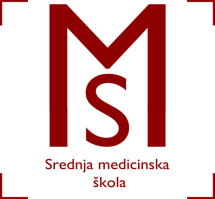 Slavonski BrodV.Jagića 3ARASPORED  VJEŽBI U KABINETIMA I ZDRAVSTVENIM USTANOVAMA ZA                                                        1. B RAZRED FIZIOTERAPEUTSKI TEHNIČAR/TEHNIČARKA		Školska godina 2019./2020.NASTAVNI TJEDANRAZREDGRUPAPREDMET/ODJEL/RADNO VRIJEME1.9.9.-13.9.1.B1.Uvod u rehabilitaciju – Šk. kabinet   petak   9.40-10.251.9.9.-13.9.1.B2.Uvod u rehabilitaciju – Šk. kabinet   petak   10.40-11.251.9.9.-13.9.1.B3.Uvod u rehabilitaciju – Šk. kabinet   petak   11.30-12.152.16.9.-20.9.1.B2.Uvod u rehabilitaciju – Šk. kabinet   petak   9.40-10.252.16.9.-20.9.1.B3.Uvod u rehabilitaciju – Šk. kabinet   petak   10.40-11.252.16.9.-20.9.1.B1.Uvod u rehabilitaciju – Šk. kabinet   petak   11.30-12.152.16.9.-20.9.1.B3.Osnove zdravstvene njege– Šk. kabinet   petak   9.40-10.252.16.9.-20.9.1.B1.Osnove zdravstvene njege– Šk. kabinet   petak  10.40-11.25 2.16.9.-20.9.1.B2.Osnove zdravstvene njege– Šk. kabinet   petak  11.30-12.15 3.23.9.-27.9.1.B3.Uvod u rehabilitaciju – Šk. kabinet   petak   9.40-10.253.23.9.-27.9.1.B1.Uvod u rehabilitaciju – Šk. kabinet   petak   10.40-11.253.23.9.-27.9.1.B2.Uvod u rehabilitaciju – Šk. kabinet   petak   11.30-12.154.30.9.-4.10.1.B1.Uvod u rehabilitaciju – Šk. kabinet   petak   9.40-10.254.30.9.-4.10.1.B2.Uvod u rehabilitaciju – Šk. kabinet   petak   10.40-11.254.30.9.-4.10.1.B3.Uvod u rehabilitaciju – Šk. kabinet   petak   11.30-12.154.30.9.-4.10.1.B2.Osnove zdravstvene njege– Šk. kabinet   petak   9.40-10.254.30.9.-4.10.1.B3.Osnove zdravstvene njege– Šk. kabinet   petak  10.40-11.25 4.30.9.-4.10.1.B1.Osnove zdravstvene njege– Šk. kabinet   petak  11.30-12.15 